“Going Deeper” with the Standards of Mathematical PracticeStandard of PracticeLetterHow  demonstrates the Standard!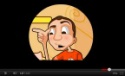 Make sense of problems and persevere in solving them.Reason abstractly and quantitatively.Construct viable arguments and critique the reasoning of others.Model with mathematics.Use appropriate tools strategically.Attend to precision.Look for and make use of structure.Look for and express regularity in repeated reasoning. 